EDNA KARINA NARVÁEZ ROATECNOLÓGA EN PRODUCCIÓN INDUSTRIAL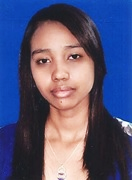 Teléfonos: 3008532680 - 6920170Cartagena de Indias, Bolívar.Estado civil: Soltera.Fecha de Nacimiento: 9 de Agosto de 1992Correo: knr123@hotmail.comRedes: https://www.linkedin.com/in/ednanarvaezroa/Tecnóloga en Producción industrial con 2 años y 5 meses de experiencia como Auxiliar Administrativo en el sector industrial y construcción; en el cual durante ese tiempo se alcanzó cumplir con los objetivos establecidos por la empresa, consolidando el desarrollo óptimo y eficiente de las diferentes áreas donde laboré, volviéndolas importantes para la organización al mejorar su gestión y en especial el área de producción. En  Compras se logró minimizar gastos, la entrega oportuna de los requerimientos, hacer un buen seguimiento y conseguir que los pedidos llegaran a tiempo. En Almacén se logró la organización, supervisión y control del sistema de inventarios de los materiales e insumos. En Recepción se apoyó y logró atender pertinentemente a los clientes y sus necesidades, se recibió las llamadas telefónicas transfiriéndolas a las diferentes áreas oportunamente, al igual que las facturas de proveedores. Y en Andamios se logró brindar a los clientes la estructuración indicada de los mismos según necesidad, y se superviso correctamente las cantidades de piezas que salían y entraban a la compañía. Compromiso, responsabilidad, puntualidad, liderazgo, trabajo en equipo, proactividad, comunicación, honradez, adaptación al cambio, trabajo bajo presión, orientación hacia resultados, encontrar soluciones a problemáticas de una forma satisfactoria y, las buenas relaciones interpersonales. Manejo de programa Cervino.Manejo de programa General Ledger. Manejo de Indicadores de Calidad – área de Compras. Manejo de sistema Office (Word, Excel, Power Point – Intermedio) Auxiliar Administrativo.Arismendy Andrade S.A.S. Cra. 56 No. 2ª – 67 Albornoz Vía Mamonal. Tel. 6572320.Jefe inmediato: Claudia Velásquez. Tel. 3126879322Funciones:Realizar órdenes de compras, su respectivo seguimiento y entrega oportuna de  las mismas (productos y servicios). Realizar contratos para alquiler de maquinarias, equipos, contenedores y andamios, que ofrece la empresa.Realizar la organización, supervisión y control del sistema de inventarios de los materiales e insumos del almacén.Supervisar y brindar a los clientes el despacho y devolución de las piezas de andamios.Apoyar en el área de recepción, recibiendo llamadas y atendiendo clientes de la empresa, según sus necesidades. Logros: Obtuve que el área de compras minimizara sus gastos al máximo. Encontré proveedores con mejores precios en el mercado en cuanto a los productos comprados, y a crédito. Alcance que todas las órdenes de compras fueran entregadas oportunamente, permitiendo que el proceso de producción no presentara retrasos. Conseguí  que el área de almacén estuviera organizada, sin falta de stock y que los materiales se entregaran oportunamente al área de producción. Logre que ninguna pieza de andamios se extraviara al momento de su despacho o devolución, en relación con los clientes logrando su satisfacción.  Atendí oportunamente a los clientes de la empresa, logrando un apoyo fundamental en el área de recepción. Tecnología en Producción Industrial.Fundación Universitaria Tecnológico Comfenalco. Cartagena de Indias, 2016.Bachiller Media Técnica en Promoción Social, Especialidad Comunidad.  Institución Educativa José Manuel Rodríguez Torices INEM. Cartagena de Indias, 2009.Ingeniería Industrial.  Fundación Universitaria Tecnológico Comfenalco. Cartagena de Indias, Cursado hasta 8vo semestre. Curso virtual en Gestión Empresarial PYMES. Tecnológico Comfenalco. 2020Curso virtual en Cuentas Contables. Servicio de aprendizaje SENA. 2020. Curso virtual en Gestión Del Mantenimiento Industrial 1: Preliminares Del Mantenimiento Industrial. Servicio de aprendizaje SENA 2015Curso virtual en Administración de Recursos Humanos. Servicio de aprendizaje SENA 2015Curso virtual en Salud Ocupacional. Servicio de aprendizaje SENA 2013Curso virtual en Seguridad industrial y salud ocupacional en la industrial de la construcción. Servicio de aprendizaje SENA 2012Curso online en El camino hacia el Éxito. 2020Curso online en Cumple tus Propósitos. 2020 Curso online en La importancia de Fracasar. 2020 Curso online en Enamórate de tu Trabajo. 2020 Web: https://www.goodhabitz.com/es-es/online-courses.htmlIDIOMASInglés: Básico. Español: Nativo. Nombre: Ariel José Carreazo Licona Ocupación: Coordinador de mantenimientos y Compras en Transguias S.A. Contacto: 3042464558Nombre: María C. Valdelamar Palomino en Grupo AsapAseco. Ocupación: Asistente administrativa.Contacto: 3126563593Nombre: Amaury Narváez Woodbines Ocupación: Contador Público en Solutep S.A.S.Contacto: 3106265876Nombre: Rosario Munera ValienteOcupación: Asistente administrativa en Centro comercial San Diego.Contacto: 3148912224ANEXOS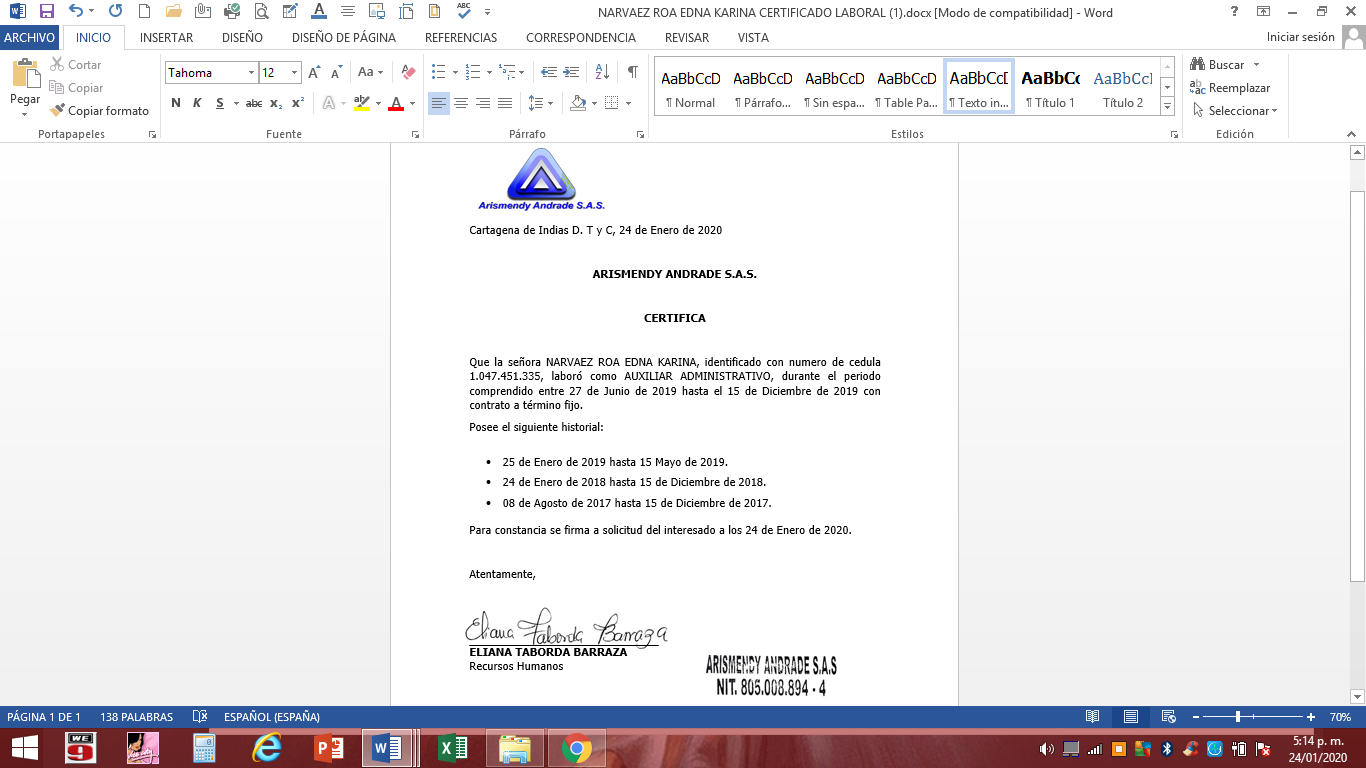 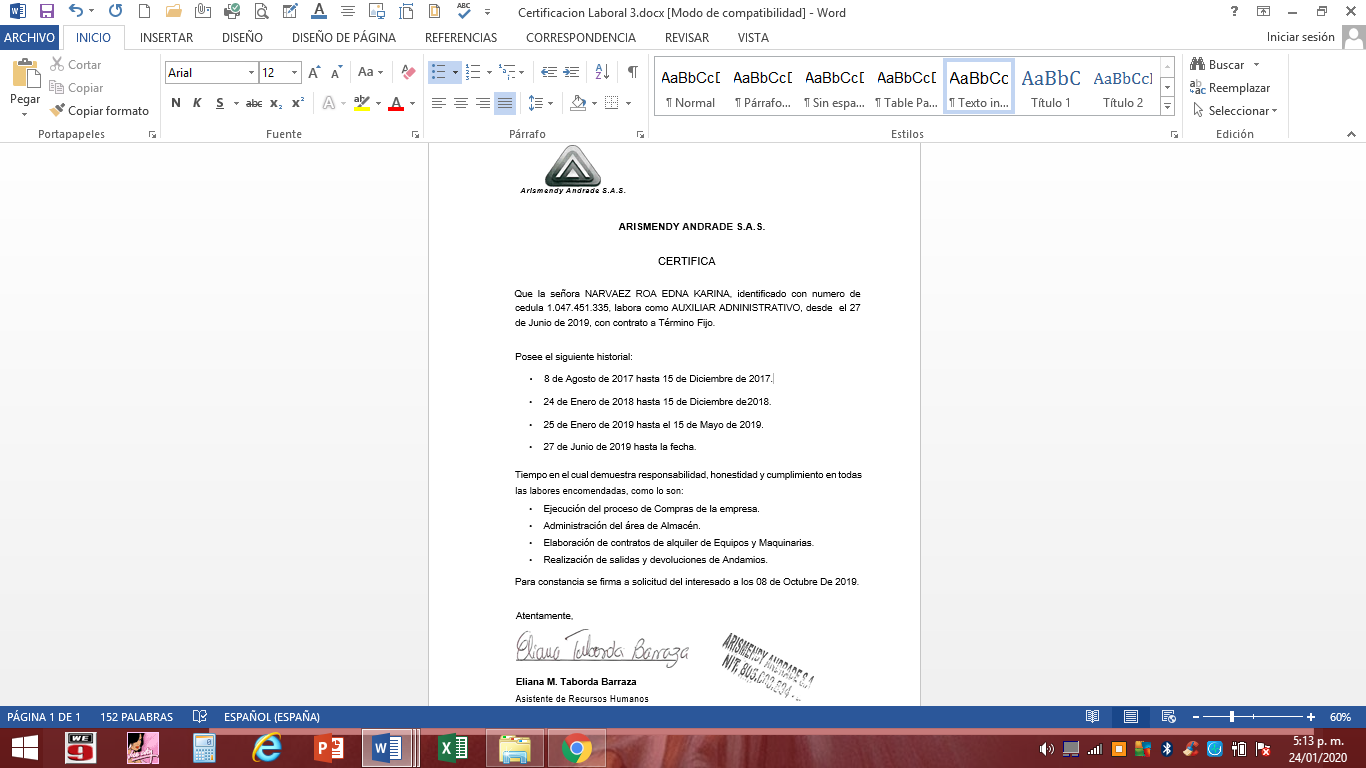 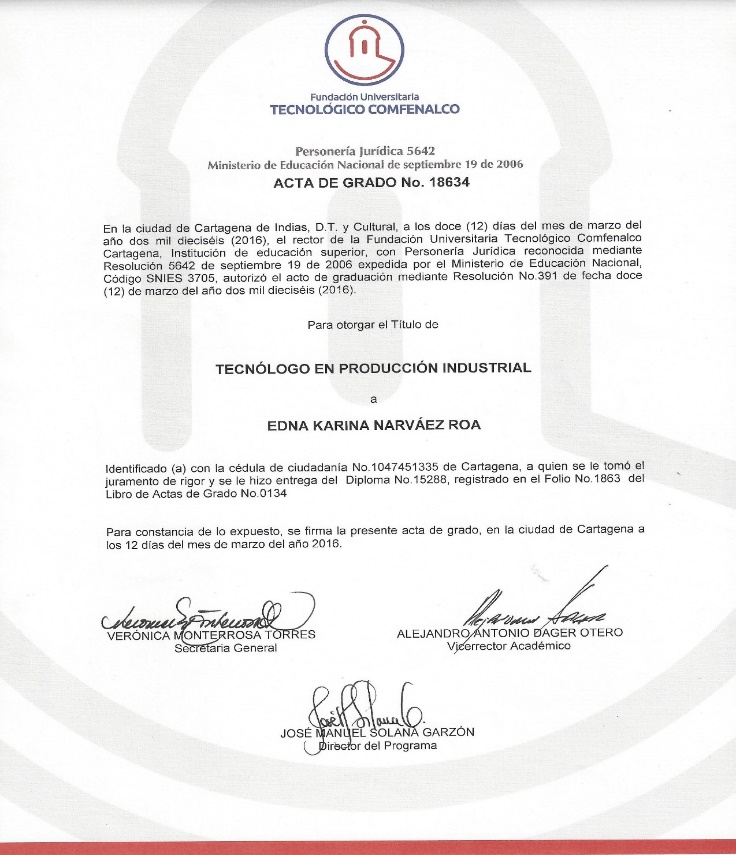 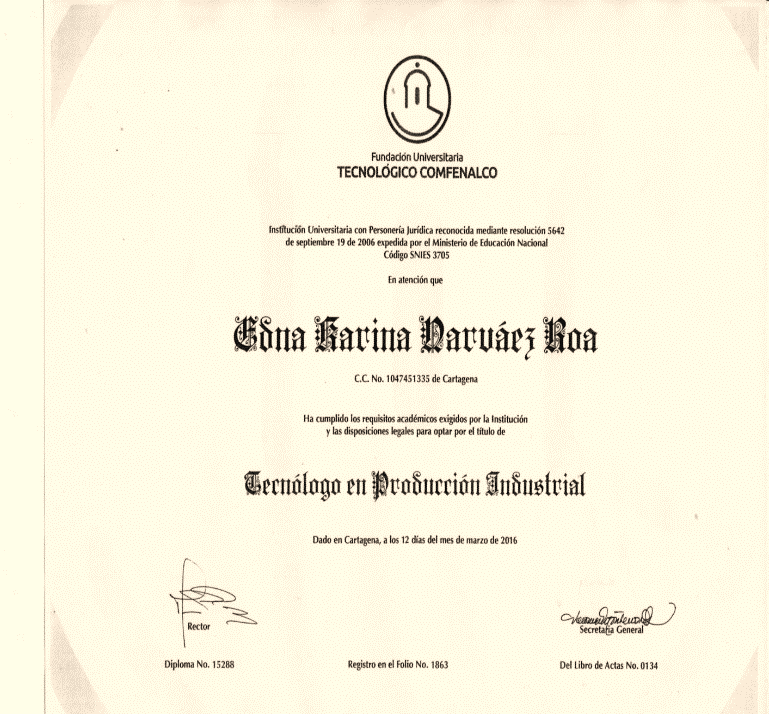 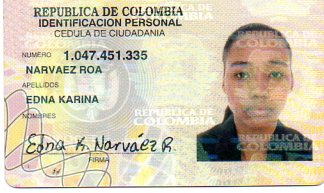 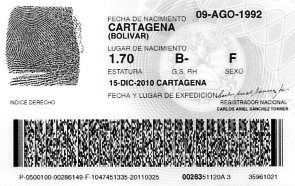 PERFIL PROFESIONAL HABILIDADES CAPACIDADESEXPERIENCIA LABORALINFORMACIÓN ACADÉMICAFORMACION COMPLEMENTARIAS OTROS  CURSOSOTRA INFORMACIONREFERENCIAS 